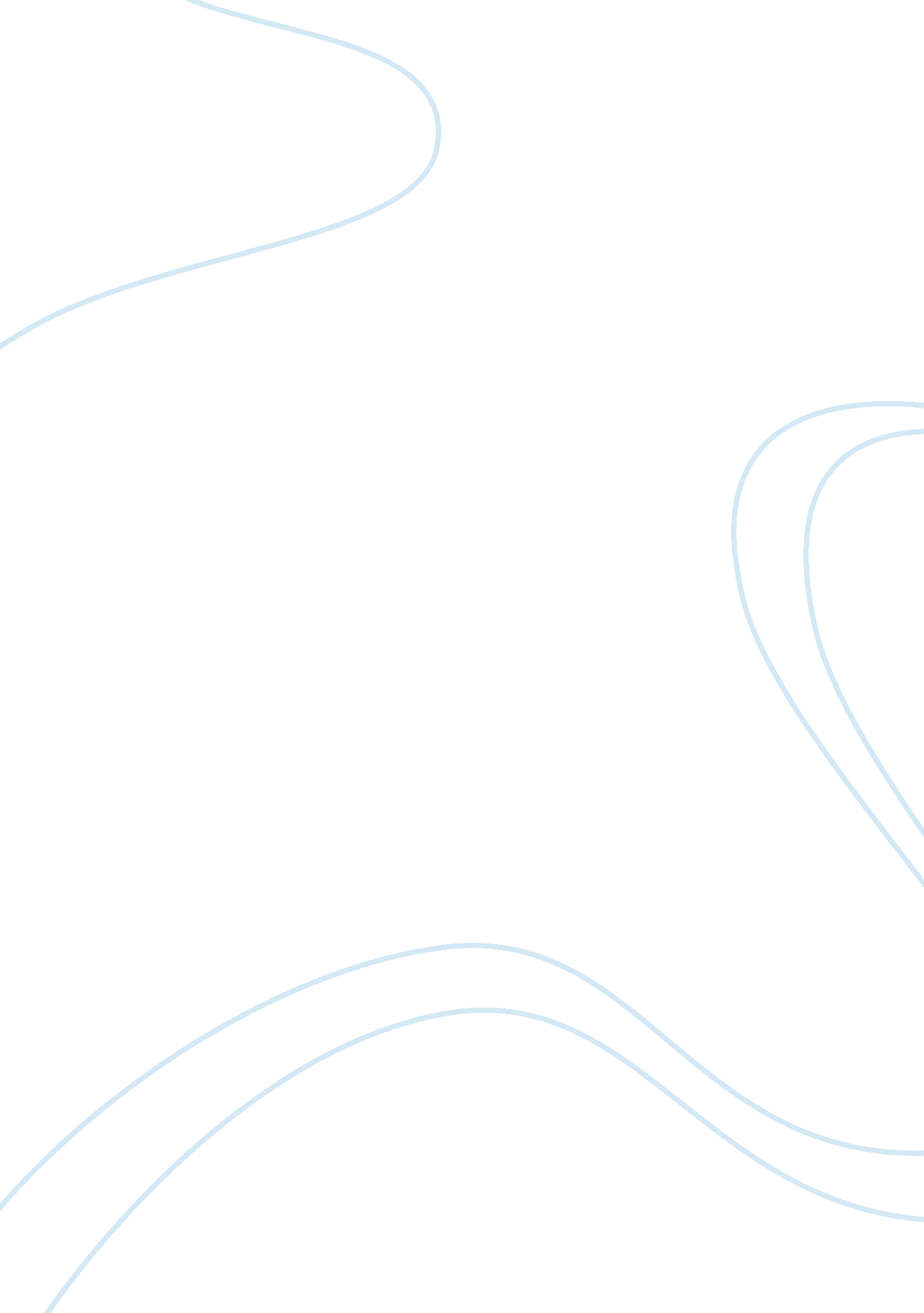 ManagementBusiness, Management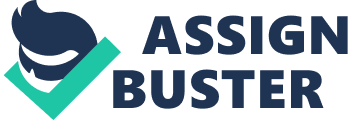 Scope ment for New Heart Rate Monitor Mobile App The scope management plan describes the framework of our project. For our project we have focused on building a Smartphone App of Heart Rate Monitor for Android users. 
Scope Description 
The scope of our project management is to develop a software-based app for the Android which allows the users to measure their heart rate through their cameras. The objective of this specific project plan is to determine the feasibility of the app development. This specific project is for testing, programming and designing the app. This will include app testing, app validation, coding, programming and design. No external outsourcing or resources are anticipated for this project. 
Product Description 
The Smartphone App will help convert an android phone into a personal heart rate monitor allowing the phone users to check their heart rates anytime. This can help the users keep their heart rate in check before meeting, after exercise or whenever they wake up. With the help of the camera on Android, the app will be able to determine how fast the heart beats. The application will display the results in a graphical format and also allow the user to compare different heart rates, share results on social networks and store results for personal usage as well. 
Accomplished Milestones 
Team Formation-Week 1 
Product Design Document-Week 2 
Preliminary Design-Week 3-5 
Detailed Design-Week 6-12 
Programming and Coding-Week 13-14 
Rough Order of Magnitude 
60 hours to complete 
$200 cost 
2. 5 weeks 
2 resources 
Key Initial Personnel 
Role 
Name 
Project Manager 
Dan Roger 
Team Leader 
Howard Luther 
Team Member 
Samantha Bale 
Team Member 
Daniel Smith 
Sponsor 
Awa Yashida 
References: 
Project Management Institute. A Guide to the Project Management Body of Knowledge. Pennsylvania: Project Management Institute, 2013. Online. 